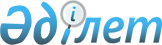 "О переименовании улицы села Волчанка и улиц села Большая Речка Волчанского сельского округа Шемонаихинского района Восточно-Казахстанской области"Решение акима Волчанского сельского округа Шемонаихинского района Восточно-Казахстанской области от 28 апреля 2018 года № 01. Зарегистрировано Управлением юстиции Шемонаихинского района Департамента юстиции Восточно-Казахстанской области 17 мая 2018 года за № 5-19-181
      Примечание РЦПИ.

      В тексте документа сохранена пунктуация и орфография оригинала.
      В соответствии с пунктом 4 статьи 14 Закона Республики Казахстан "Об административно-территориальном устройстве Республики Казахстан" от 8 декабря 1993 года, пунктом 2 статьи 35 Закона Республики Казахстан "О местном государственном управлении и самоуправлении в Республике Казахстан" от 23 января 2001 года, с учетом мнения населения Волчанского сельского округа и заключения Восточно-Казахстанской областной ономастической комиссии от 02 марта 2018 года, аким Волчанского сельского округа РЕШИЛ:
      1. Переименовать следующие улицы села Волчанка Волчанского сельского округа Шемонаихинского района Восточно-Казахстанской области:
      1) улицу Советская в улицу Қазақстан;
      2. Переименовать следующие улицы села Большая Речка Волчанского сельского округа Шемонаихинского района Восточно-Казахстанской области:
      1) улицу Колхозная в улицу Бастау;
      2) улицу Октябрьская в улицу Школьная;
      3) улицу Советская в улицу Лесная.
      3. Контроль за исполнением данного решения оставляю за собой.
      4. Настоящее решение вводится в действие по истечении десяти календарных дней после дня его первого официального опубликования. 
					© 2012. РГП на ПХВ «Институт законодательства и правовой информации Республики Казахстан» Министерства юстиции Республики Казахстан
				
      Аким Волчанского сельского округа 

А. Гекк
